Maths Home Learning - Number Sense03.03.20 due 09.03.20Telling the Time: Year 3.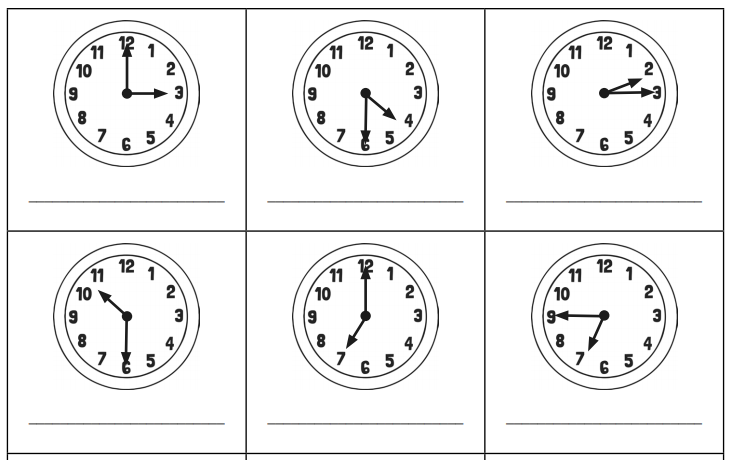 At what time do you usually do the following….Wake up?Go to school?Have your lunch?Go home from school?Eat dinner at home?Usually do your homework?Go to bed?